The team representing Greene County from Carmichaels Area High School placed SEVENTH overall in the 2022 State Envirothon competition.  Team members include: Brooke Watters, Sophia Zalar, Spencer Conard, Faith Willis and Alex Lawrence. The team had the second highest score of all teams in the state in the Wildlife station with a 94, third highest Forestry score of 84, 4th highest Oral Presentation score with a 93.7, 5th highest Soils score with an 80, for a total score of 486.7 points for the competition--Only 20.3 points away from third place!  For seventh place, each team member received a $150 scholarship!  The team was awarded a wooden plaque made from Pennsylvania hardwoods.  This year marks the sixteenth year in a row that the team has placed in the top 10 at the State Envirothon.  The team placed 1st in the state in 2018 and 2019. In 2019 the team placed third in the world at the NCF-International Envirothon. The team placed 2nd in 2006 and 2010, 3rd in 2014, 2016, and 2017, and 4th in 2011 and 2015.  In 2012 and 2013 the team placed 5th in the State.  In 2009, the team placed 7th, in 2008 the team placed 8th, and in 2007 and 2021 the team placed 10th in the State.  The 2020 Envirothon competitions were canceled.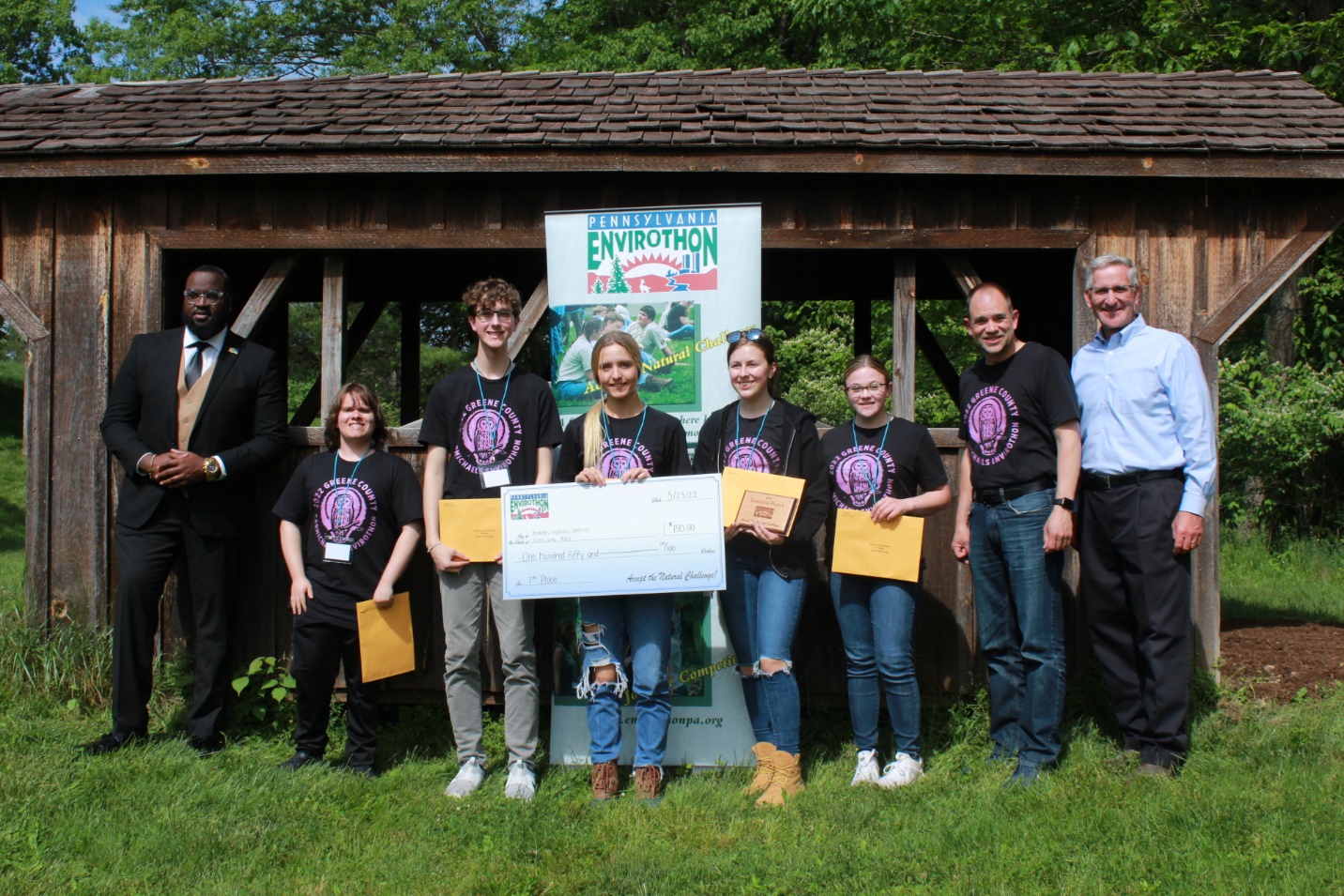 